Distributional Cost-Effectiveness Analysis comes of ageRichard Cookson, Professor, Centre for Health Economics, University of York, UKSusan Griffin, Senior Research Fellow, Centre for Health Economics, University of York, UKOle F. Norheim, Professor, Department of Global Public Health and Primary Care, University of Bergen, NorwayAnthony J. Culyer, Professor, Centre for Health Economics, University of York, UKKalipso Chalkidou, Professor, Faculty of Medicine, School of Public Health, Imperial College London, UKCorrespondence to:  Professor Richard Cookson, Centre for Health Economics, University of York, York YO10 5DD, UK, email: richard.cookson@york.ac.ukWord count:  1,655 excluding references and highlightsPage numbers:  12 pages (including title page, highlights and references)Figures: 1Tables: 0Concise summary (less than 25 words)We describe recent advances in economic evaluation and the training resources that are now available for analysing equity impacts and equity-efficiency trade-offs.Sources of financial support / conflicts of interestRichard Cookson is funded by the Wellcome Trust (Grant No. 205427/Z/16/Z) and is a member of the NHS Advisory Committee on Resource Allocation.  The views expressed in this publication are those of the authors and not necessarily those of the Wellcome Trust, the NHS, or the Department of Health. Keywords (4 MeSH Terms): Cost-Benefit Analysis; Socioeconomic Factors; Health Equity; Technology Assessment, BiomedicalRunning title (45 characters including spaces; max 45)Distributional Cost-Effectiveness AnalysisHighlightsDistributional Cost-Effectiveness Analysis (DCEA) provides information about the equity impacts of health technologies and programmesIt can provide distributional breakdowns of effects and opportunity costs by equity-relevant social variables and/or disease categoriesIt can also use equity weights to summarise equity impacts and analyse trade-offs between equity and efficiencyThis editorial describes recent developments in DCEANew training resources and professional networks are providedWORDS 1655IntroductionDistributional Cost-Effectiveness Analysis (DCEA) provides information about the equity impacts of health technologies and programmes and the trade-offs that sometimes arise between equity and efficiency.  This field has now come of age with a growing applied literature (1), new training resources (2), and a formal professional network: a special interest group on equity-informative economic evaluation within the International Health Economics Association (3).A systematic review published in this issue of Value in Health(1) found 54 peer-reviewed studies published to date, mostly after 2015, relating to diverse disease categories, intervention types and populations and using various equity criteria, with socioeconomic status and race/ethnicity being the most frequent. A large majority of reviewed studies (78%) found a favourable equity impact of the health programme under investigation, and only 6% found an unfavourable equity impact. This may be a sign of publication bias, whereby equity analysis is more likely to be conducted in cases where a favourable impact is anticipated.  It may also indicate a tendency to focus on the favourable distribution of benefits rather than the unfavourable distribution of burdens due to opportunity costs.  Both issues require attention, since decision makers need to know when equity impacts are unfavourable and they need a full picture of equity impacts including who bears the largest burdens of opportunity cost as well as who gains the largest benefits.BackgroundConcern about health inequalities has been given further impetus in recent years by so-called “deaths of despair” from suicide, drug overdose and alcoholic liver disease (4) and, more recently, inequalities in coronavirus infection and mortality rates related to ethnicity (5). A new book (2) now provides practical methods for analysing the expected impacts of healthcare and public health programmes on inequalities between advantaged and disadvantaged groups in health, health service use, and the financial hardship resulting from health service use (for example, due to out-of-pocket costs) (6-9).  It supplements conventional cost-effectiveness data with distributional breakdowns and equity weighting analyses based on social variables such as socioeconomic status, ethnicity and geographical location and disease categories like disability and severity of illness (8, 10).  Effectiveness studies (trials, quasi-experiments, and evidence synthesis thereof) can sometimes give partial information on equity impacts, for example through subgroup analysis or trials in disadvantaged populations(11). However, effectiveness studies usually fail to address equity issues of interest to decision makers, such as:The distribution of the health opportunity costs of cost-increasing programmes,Impacts on broader health inequality,Impacts on inequality in health outcomes beyond the trial follow-up period,Sizes of health inequality impacts compared with other programmes, andTrade-offs between equity and efficiency objectives.Distributional Cost-Effectiveness Analysis 
The general term we favour for this form of evaluation is Distributional Cost-Effectiveness Analysis (DCEA) (2).  We use DCEA as an umbrella term for any study that provides information about equity in the distribution of costs and effects as well as value for money. This approach uses additional evidence and modelling to evaluate equity impacts and trade-offs and can be useful whenever a decision is expected to have different consequences for different people, for example: costly new health technologies – e.g. whether to fund new drugs for cancer, at what price, and for which patient subgroups, coverage in health care benefit packages – e.g. whether to cover diabetes in a public health insurance plan and, if so, which treatments and with what co-payments, new health service delivery infrastructure – e.g. whether to invest in a community health worker programme, how to select target areas for new investments andpublic health – e.g. whether to implement a sugar-sweetened beverage tax, how to evaluate health effects with impacts on private household consumption and expenditure.Distributional Cost-Effectiveness Analysis: Quantifying Health Equity Impacts and Trade-Offs is a guide for research commissioners, users, students and analysts(2).  The introductory chapters summarise how DCEA applies in various decision-making contexts and defines the concepts needed to read and critically appraise DCEA studies.  DCEA can explore the implications of giving special priority to improving the health of programme recipients compared with non-recipients (12, 13). It can also analyse the distribution of health benefits and burdens (opportunity costs) within the general population by equity-relevant social variables (e.g. socioeconomic status, geographical location, indigenous status, ethnicity, gender, age) and disease categories (e.g. disease classification, severity of illness, proximity to death, rarity of condition) (14). It can also evaluate distributional consequences for non-health outcomes, such as income or financial protection from out-of-pocket health care costs (15), and locate potential trade-offs between equity and efficiency objectives (16).  Depending on the question in hand, additional modelling ranges from simple decision trees through to sophisticated microsimulation (17).  The distinctive aim is to extract new information about equity “out” of the analysis, rather than to incorporate value judgements about equity “into” it. DCEA is not about finding an algorithmic approach to replace context-specific deliberation with a universal equity formula.  Rather, it can be used as an input into context-specific deliberation by decision makers and stakeholders.  Standard cost effectiveness studies inescapably make value judgements about equity – but implicitly. A common one is, for example, the value judgement that all health-adjusted life-years are equally valuable (18).  DCEA makes these judgements explicit. It specifies the kinds of distributional consequences to expect and proposes measures. At a minimum, it can provide simple descriptive information. The equity-efficiency impact planeThe equity-efficiency impact plane is a way of visualising the findings of a DCEA study (19).  This enables thinking about trade-offs between efficiency and equity and can also help decision makers keep both objectives in sight and in balance.According to the standard “net health benefit” framework, a programme is cost-effective if its health benefit is greater than its health opportunity cost (20).  However, if it harms equity then a cost-effective programme might not be worth implementing.  And if a cost-ineffective programme improves equity, then it might be worth implementing.  The equity-efficiency impact plane in figure 1 sets out the four logical possibilities.Figure 1: Equity-Efficiency Impact Plane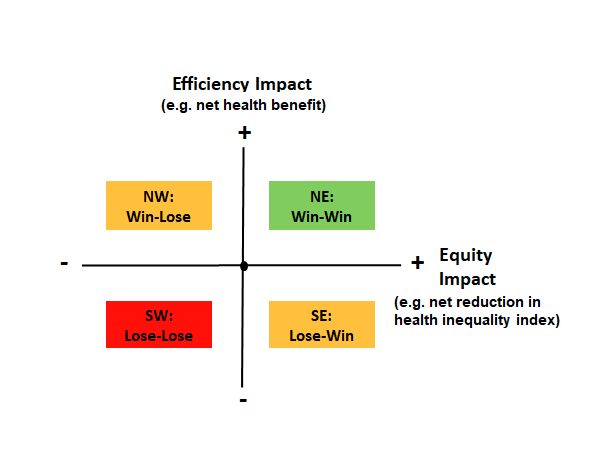 The origin of the equity-efficiency impact plane locates a comparator intervention.  The vertical axis tells us whether an alternative option is better than the comparator in terms of efficiency, and the horizontal axis tells us whether it is better in terms of equity.Equity impact can be measured in whatever units are of interest to the decision maker.  In England and Ethiopia, for example, researchers have used a reduction in an index of inequality in deprivation-related inequality in health-adjusted life expectancy (21, 22).  However, other measures will suit different policy contexts – including objective health measures such as infant mortality and simple equity metrics such as the gap between the best and worst off.  A policy that falls in the NE “win-win” quadrant improves both total health and health equity, and one that falls in the SW “lose-lose” quadrant harms both.  In low- and middle-income countries,  vaccination programmes, e.g. rotavirus immunization (23), and infectious disease control programs, e.g. tuberculosis (24), often fall into the “win-win” quadrant, as they typically deliver large health gains per unit cost and disproportionately benefit socially disadvantaged groups.  By contrast, investments in high-cost end-of-life treatments may fall into the “lose-lose” quadrant of being neither cost-effective nor likely to reduce social inequality in health.  Coverage of interventions in the “lose-lose” quadrant will rely on other ethical and political arguments of value (25).Equity and efficiency impacts may also be opposed.  In NW “win-lose” quadrant, the option is good for total health but bad for equity, and in the SE “lose-win” quadrant, the option is bad for total health but good for equity. This can happen, for example, when socially disadvantaged groups gain less than advantaged groups from a decision to fund a medical technology, due perhaps to barriers to access, adherence and long-term recovery, and additional investment in delivery infrastructure and follow-up care would be needed to facilitate equal access, adherence and long-term recovery.Quick and dirty approachesSimplified “aggregate” approaches are also available, when there is not enough time or resource to conduct a full DCEA study.  These combine aggregate outputs from standard CEA with information about distributions of a relevant disease or risk factor and utilisation of a relevant category of care (22, 26).  This can provide useful prima facie information about equity impact, even though there is no detailed modelling. Equity-efficiency trade-offsIn the “win-lose” and “lose-win” cases, equity trade-off analysis is required to discover which policy is better overall.  This analysis can be done informally by making intuitive judgements, or it can also be done formally, for example by using:inequality indices which assign numerical values to equity impacts,dominance tests based on simple underlying principles or “axioms” of equity,indirect equity weighting (i.e. quantifying an overall social value for each policy by using a social welfare function with an equity parameter, which reflects degree of concern for the worse off and indirectly implies equity weights),direct equity weighting (i.e. formally comparing the policy options by setting direct equity weights on health benefits for special groups).The methods chapters of the book (2) contain step-by-step instructions on how to conduct an equity-informative study, with accompanying spreadsheet training exercises (27) and an on-line tool (28) for summarising equity impacts and trade-offs.  There are also on-line resources for those interested more specifically in equity-informative economic evaluation in low- and middle-income countries (29, 30).  Updates on training materials and courses are available via the International Health Economics Association Special Interest Group on equity-informative economic evaluation (3). ConclusionDistributional Cost-Effectiveness Analysis: Quantifying Health Equity Impacts and Trade-Offs and its training materials, together with the recent review, should stimulate studies that combine efficiency and equity in all countries, whatever their stage of development, where equity in health and healthcare is of concern, or where aspirations to Universal Health Coverage are an imperative. These developments should also spur theorists and practitioners alike to develop further techniques and create better data for decisions and, of course, better decisions.References1.	Manuscript VIH-2020-0421 - systematic review of equity-informative economic evaluations. Value in Health. 2020.2.	Cookson R, Griffin, S, Norheim, OF. and Culyer, AJ. Distributional Cost-Effectiveness Analysis: Quantifying Health Equity Impacts and Trade-Offs. Handbooks in Health Economic Evaluation: Oxford University Press, 2020. 3.	International Health Economics Association. Special Interest Group on Equity-Informative Economic Evaluation. 2020. https://www.healtheconomics.org/page/EEE4.	Case A, Deaton A. Deaths of Despair and the Future of Capitalism. Princeton University Press, 2020.5.	Galea S, Abdalla SM. COVID-19 Pandemic, Unemployment, and Civil Unrest: Underlying Deep Racial and Socioeconomic Divides. Journal of the American Medical Association. 2020.6.	Jamison DT, Summers LH, Alleyne G, et al. Global health 2035: a world converging within a generation. The Lancet. 2013; 382: 1898-955.7.	Ottersen T, Norheim O, Berhane F, et al. Making fair choices on the path to universal health coverage: final report of the WHO Consultative Group on Equity and Universal Health Coverage. World Health Organization, 2014. http://apps.who.int/iris/bitstream/10665/112671/1/9789241507158_eng.pdf8.	Marmot M, Friel S, Bell R, et al. Closing the gap in a generation: health equity through action on the social determinants of health. Lancet. 2008; 372: 1661 - 69.9.	World Health Organization. Tracking universal health coverage: first global monitoring report. World Health Organization, 2015.10.	Boerma T, Eozenou P, Evans D, et al. Monitoring progress towards universal health coverage at country and global levels. PLoS Med. 2014; 11: e1001731.11.	Welch VA, Norheim OF, Jull J, et al. CONSORT-Equity 2017 extension and elaboration for better reporting of health equity in randomised trials. British Medical Journal. 2017; 359.12.	Ottersen T, Forde R, Kakad M, et al. A new proposal for priority setting in Norway: Open and fair. Health Policy. 2016; 120(3): 246-51.13.	Van de Wetering E, Stolk E, Van Exel N, et al. Balancing equity and efficiency in the Dutch basic benefits package using the principle of proportional shortfall. The European Journal of Health Economics. 2013; 14: 107-15.14.	Cookson R, Mirelman AJ, Griffin S, et al. Using cost-effectiveness analysis to address health equity concerns. Value in Health. 2017; 20: 206-12.15.	Verguet S, Kim JJ, Jamison DT. Extended Cost-Effectiveness Analysis for Health Policy Assessment: A Tutorial. Pharmacoeconomics. 2016; 34: 913-23.16.	Asaria M, Griffin S, Cookson R, et al. Distributional cost-effectiveness analysis of health care programmes--a methodological case study of the UK Bowel Cancer Screening Programme. Health Econ. 2015; 24: 742-54.17.	Skarda I, Asaria M, Cookson R. Lifecourse modelling for childhood policy analysis. University of York, 2020. https://equipol.org/research/projects/lifesim18.	Shah K, Cookson RA, Culyer T, et al. NICE’s social value judgements about equity in health and health care. Health Economics, Policy and Law. 2013; 8: 145-65.19.	Kypridemos C, Allen K, Hickey GL, et al. Cardiovascular screening to reduce the burden from cardiovascular disease: microsimulation study to quantify policy options. BMJ. 2016; 353: i2793.20.	Drummond MF, Sculpher M, Claxton K, et al. Methods for the Economic Evaluation of Health Care Programmes. 4th ed.: Oxford University Press, 2015.21.	Dawkins B, Mirelman A, Asaria M, et al. Distributional cost-effectiveness analysis in low- and middle-income countries. Health Policy and Planning. 2018: 1-35.22.	Griffin S, Love-Koh J, Pennington B, et al. Evaluation of Intervention Impact on Health Inequality for Resource Allocation. Medical Decision Making. 2019; 39: 171-82.23.	Verguet S, Murphy S, Anderson B, et al. Public finance of rotavirus vaccination in India and Ethiopia: an extended cost-effectiveness analysis. Vaccine. 2013; 31: 4902-10.24.	Verguet S, Laxminarayan R, Jamison DT. Universal public finance of tuberculosis treatment in India: an extended cost-effectiveness analysis. Health Econ. 2015; 24: 318-32.25.	Teerawattananon Y, Dabak SV, Khoe LC, et al. To include or not include: renal dialysis policy in the era of universal health coverage. BMJ. 2020; 368: m82.26.	Love-Koh J, Cookson R, Gutacker N, et al. Aggregate Distributional Cost-Effectiveness Analysis of Health Technologies. Value in Health. 2019; 22: 518-26.27.	Cookson R, Love-Koh J, Van Ourti T, et al. Handbook of Distributional Cost-Effectiveness Analysis: Supporting Materials. 2020. https://www.york.ac.uk/che/research/equity/handbook/28.	Asaria M. Distributional cost-effectiveness analysis: online tool. 2019. https://shiny.york.ac.uk/dcea/29.	Verguet S. Teaching Pack:  Extended Cost-Effectiveness Analysis. 2019. https://repository.chds.hsph.harvard.edu/repository/collection/teaching-pack-extended-cost-effectiveness-analysis/30.	Norheim OF. Bergen Centre for Ethics and Priority Setting. 2020. https://www.uib.no/en/bceps